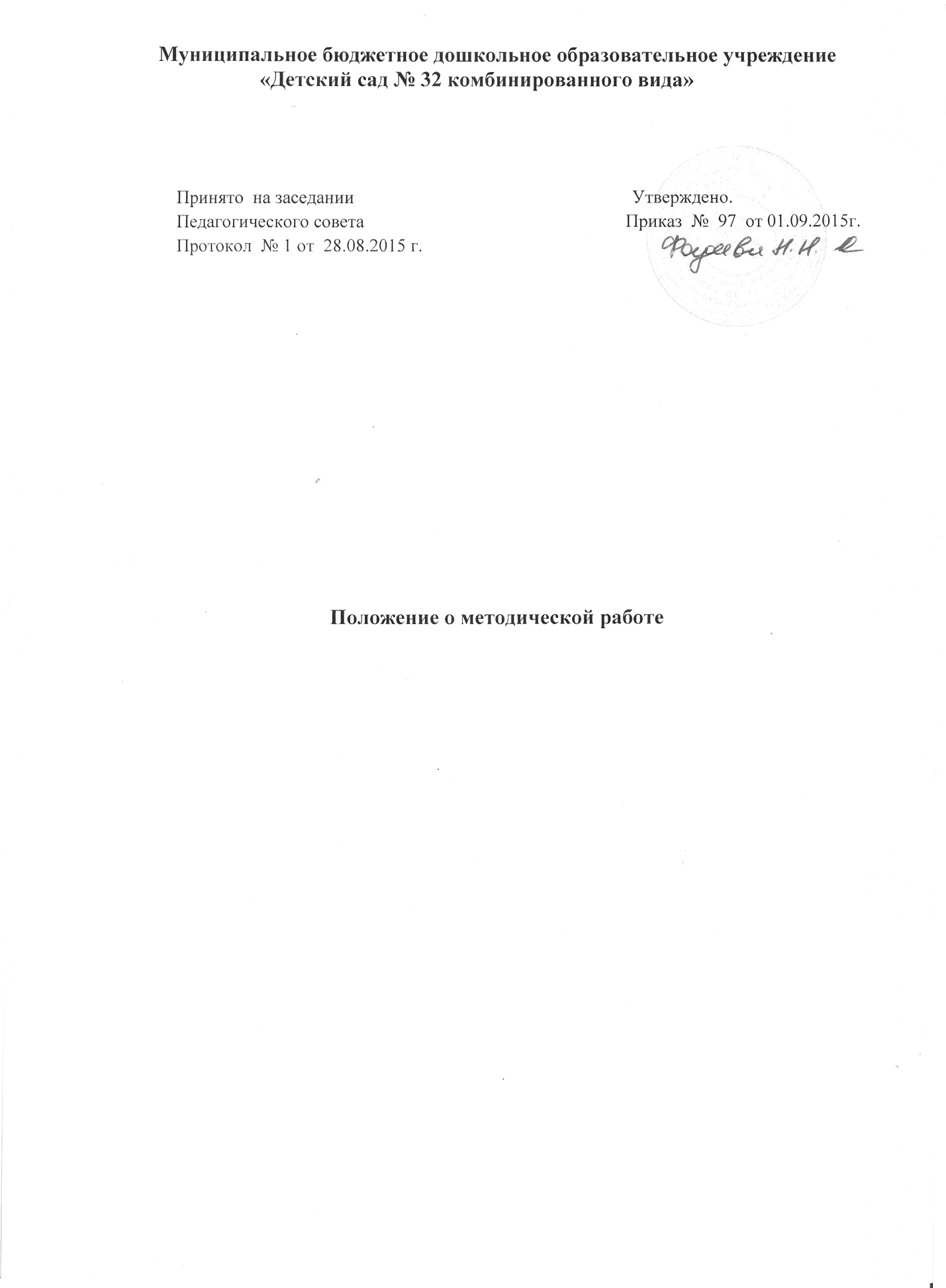 1.Общие положения1.1 Настоящее  положение  разработано  для  Муниципального дошкольного  образовательного  учреждения  «Детский  сад  № 32 комбинированного вида» (далее  Учреждение)  в  соответствии  с  Федеральным законом от 29.12.2012 № 273-ФЗ «Об образовании в Российской Федерации» п.20 ч. 3 статьи 28,  Уставом  Учреждения.1.2. Положение о методической работе  в Учреждении определяет цели, задачи,содержание, формы организации методической работы, компетенции участников методической работы, перечень документации, касающейся методической работы.2.Цели и задачи методической работы2.1.Цельюметодической работы  является повышение уровня профессиональной компетентностипедагогов  и педагогического мастерства для достижения качества  образования воспитанников.2.2.Задачи методической работы:Обеспечение теоретической, психологической, методической поддержки педагогов;Организация работы по созданию нормативно-правой базы функционирования и развития Учреждения;Создание программно-методического обеспечения образовательного процесса, условий для внедрения и распространения положительного педагогического опыта, инноваций;Осуществление контроля выполнения требований федерального государственного стандарта и реализацией образовательной программы, уровнем развития воспитанников, их готовностью к школьному обучению;Осуществление взаимодействия со структурами муниципальной методической службы, родителями (законными представителями) воспитанников, социокультурными и образовательными учреждениями поселка;Создание условий для повышения профессиональной компетенции, роста педагогического мастерства и развития творческого потенциала каждого педагога;Организация участия педагогов в планировании, разработке и реализации,программы развития, в инновационных процессах;Организация  деятельности  педагогов  по  использованию  в  практике  новейших  достижений  науки,  оперативному  овладению  передовым  педагогическим  опытом,  традиционными  и  инновационными  методами  обучения  и  воспитания,  педагогическими  технологиями;Организация  подготовки  педагогов  к  аттестации  на  соответствие занимаемой должности,квалификационную  категорию;Анализ и обобщение педагогических достижений и способов их получения в собственном опыте, обобщение опыта педагогов;Создание собственных методических разработок, адаптация традиционных методик, авторских технологий и программ.3.Содержание работы3.1.Содержание методической работы обеспечивает реализацию её цели и задач, выполнение годового плана Учреждения, программы развития и формируется на основе:Целей и задач дошкольного Учреждения и перспектив его развития;Изучения нормативно-правовых документов;Анализа диагностических данных (о состоянии образовательного процесса, уровня развития дошкольников, их здоровья и физического развития) позволяющего определить, уточнить или сформулировать основные задачи и проблемы методической работы, перспективы развития отдельных структур и методической работы в целом.4. Организация методической работы4.1.Формы работы  методической деятельности:  Педагогический совет, психолого - медико- педагогический консилиум, педагогический час, индивидуальные  и  групповые  консультации, семинары, практический  показ  передового  опыта  через  систему  открытых  занятий,  конкурсы,  смотры,  выставки. При необходимости может быть организована работа  творческих  групп, наставничество.4.2. Заместитель заведующего по учебно-воспитательной работе  планирует  методическую  работу  с  кадрами  на  учебный  год,  на  месяц  в  соответствии  с  целями  и  задачами программы развития,образовательной  программой дошкольного образования  Учреждения,  годового  плана. Годовой планметодической работы принимается на Педагогическом совете.4.3. Ознакомление  членов   педагогического  коллектива  с  планом  работы  на  месяц  не  позднее  25  числа  каждого  месяца.5.Участники методической работы5.1.Участниками  методической работы являются: заместитель заведующего по учебно-воспитательной работе, воспитатели, учителя-логопеды, педагог- психолог,инструктор по физической культуре, музыкальные руководители.5.2.Руководителем методической работы является заместитель заведующего по учебно-воспитательной работе.6.Компетенция участников методической работыВоспитатели и специалисты:реализуют образовательную программу Учреждения.участвуют в работе Педагогических советов, педагогических часов, творческих групп.участвуют в разработке образовательной программы Учреждения, учебных планов, методических разработок;анализируют педагогическую деятельность на основе своей работы и изучения опыта коллег;повышают профессиональную компетенцию на КПК 1 раз в три года, занимаются самообразованием.участвуют в методической работе на уровне района, области.Заместитель заведующего по учебно-воспитательной работеопределяет порядок всех форм методической работы.координирует деятельность методических мероприятий.контролирует эффективность деятельности педагогического коллектива.проводит аналитические исследования деятельности педагогического коллектива, доводит до коллектива результаты аналитической деятельности.7.Обязанности участников методической работы7.1.Педагоги обязаны:проводить открытые занятия (мероприятия),посещать открытые занятия (мероприятия) коллеганализировать и обобщать собственный опыт работы, педагогические достижения оказывать содействие в подготовке методических мероприятий Учрежденияпополнять информационный банк данных 7.2.Заместитель заведующего по учебно-воспитательной работе обязан:Создавать благоприятные условия для работы педагогов, оказывать им всестороннюю помощь8.Документация8.1.Методическая работа оформляется документально в форме:протоколов заседаний Педагогических советов;конспектов и разработок лучших методических мероприятий;аналитических справок по вопросам качества образования;обобщения о педагогической и методической работе за учебный год (аналитический отчет)рефератов, текстов докладов, сообщений, конспектов;разработанных модифицированных, адаптированных методик, индивидуальных технологий и программ;обобщенных материалов о системе работы педагогов Учреждения, материалов печати по проблемам образования;9. Заключительные положения9.1. Изменения и дополнения в настоящее положение вносятся на Педагогическом  совете и утверждаются приказом заведующим Учреждения.9.2.Срок данного положения не ограничен. Положение действует до принятия нового.